			Dagordning Södra Sallerups Ryttarförening			Mötesdatum: 2020-09-06 Fridentorp kl.16,00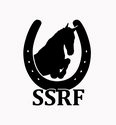 Närvarande (markerade med X efter namn		Carola Granström X	Emilia Sahlén X		Jan Hultgren 	Maria Asklund X		Helena Ageland  	Jenny Kryhl 		Emma Asklund X	Sofia Kajrup 		Hanna Lindgren Dagordning:		           Beslut:Vid protokollet:		          Justeras:		          	Jan Hultgren	Mötet öppnasMötet öppnades av ordförandeGodkännande av föregående protokollFöregående protokoll godkändesVal av sekreterare & justerareSekreterare: Justerare: Emma Asklund Godkännande av dagordningJa!Åtgärdslistan /Föregående protokollFixardagen gick jättebra, mycket folk. Fick gjort allt på listan! EkonomiSer hyfsad ut, vi har fått lite LOK stöd. P&J drog in 10.200 kr och P&R 9.000 kr!Medlemmar121 stycken TävlingInkommande punkt: AnläggningenInkommande punkt:Delegationsbeslut från miljöförvaltningenMiljöförvaltningen har skickat till SSRF ett föreläggande avseende komplettering av avloppsanläggningen. Innan sista dec 2022 måste vi ha fixat detta.  Ridhusen / RidbanornaInkommande punkt: Skyltar till ridbanorna Harvning Hål i sargen Ridtravarutställning Emilia kollar upp skylt/pris och Emma kollar upp anl.skissVi måste harva ridhuset ofta men oftast är det få som harvar. VI har ett hål i sargen igen, vi måste ses över detRidtravarutställning och ridning – dressyrstaketet sätts upp på lördagen och tävlingen är på söndag UtbildningUtbildn.material till våra stallarSISO – kurser Tappsko kurs – på gångMaria beställer utbild.material till stallarna från Hippson (bomövningar)SISO har gratis kurser som man kan gå, rfsiso.se/skane  Övriga frågorSSRF klubbkläder En beställning är på gång med klubbkläder, Emma lägger ut på FB om det är fler som vill ha till denna beställning.  Nästa möte4/10 kl 16.00  Mötet avslutasOrdförande avslutade mötet